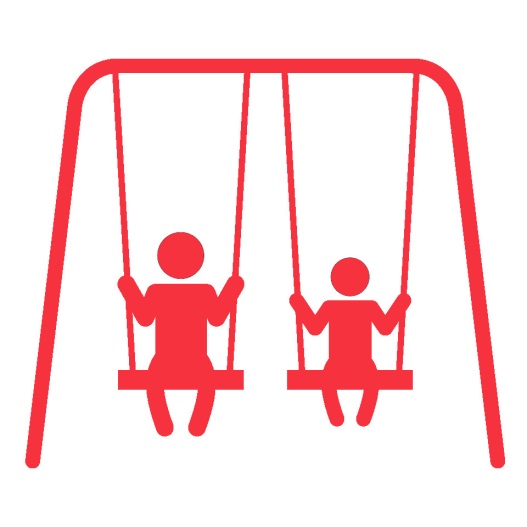    Wednesday 28 November 2018   10.00 am - 1.30 pmWHATProfessional training for play equipment inspectionWHENWednesday 28 November 201810.00 am – 1.30 pmWHERESignpost House, DerehamNR20 3TLCOST£40 CAN members£60 non-members  Cheques payable to Community Action Norfolk  Bank Transfer to Community Action Norfolk, Unity Trust Bank,  Sort Code 60-83-01    Account No 20359346Please quote our ref: CANPTThe course is aimed at helping those responsible for managing play spaces learn how to effectively inspect their play equipment on a regular basis. The course will be led by Rik Martin RPII, registered Operational Inspector of Children’s Playgrounds.The session will include a classroom element as well as an inspection of a nearby play area.  Attendees are recommended to dress appropriately for climbing on play equipment and for weather conditions.Please arrive at Community Action Norfolk’s office at 9.45 am for a 10.00 am start.Please return this booking form (complete below) with payment to Community Action Norfolk,  Signpost House, Ambassador Way, Greens Road, Dereham, NR20 3TLFor more information call 01362 698216 or e-mail office@communityactionnorfolk.org.ukName…………………………………………………………………………………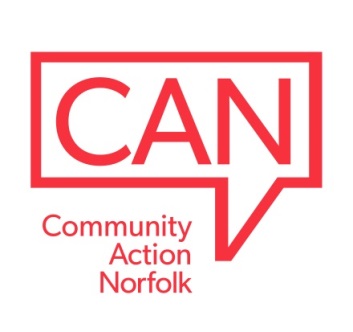 Organisation………………………………………………………………………..CAN Members?      Yes/No     (Please delete as appropriate) Address………………………………………………………………………………………………………………………………………………………………………...Tel……………………………………………………………………………………..Email:………………………………………………………………………………… www.communityactionnorfolk.org.uk